АКТ № 10ПЛАНОВОЙ ПРОВЕРКИг. Грозный                                                                                  «21» декабря 2016 г.В соответствии со ст. 99 Федерального закона от 05.04.2013 № 44-ФЗ «О контрактной системе в сфере закупок товаров, работ, услуг для обеспечения государственных и муниципальных нужд», порядком осуществления контроля в сфере закупок утвержденный решением Совета депутатов города Грозного от 20.11.2014 №68, распоряжением Мэрии города Грозного о проведении плановой проверки от 26 мая 2016 года № 290 инспекция отдела тарифов, цен, муниципального заказа и контроля в сфере закупок Мэрии г. Грозного в составе:Руководитель инспекции: - Дакаев Рустам Нуридович, директор департамента экономики и муниципального заказа Мэрии г. Грозного, номер служебного удостоверения МГ305.Члены инспекции: - Масаев Эли Русланович, начальник отдела тарифов, цен, муниципального заказа и контроля в сфере закупок Мэрии г. Грозного, номер служебного удостоверения 041; - Межиев Сайд-Али Абдуллаевич, заместитель начальника отдела тарифов, цен, муниципального заказа и контроля в сфере закупок Мэрии г. Грозного, номер служебного удостоверения 122.Проведена плановая проверка соблюдения законодательства Российской Федерации и иных нормативных правовых актов о контрактной системе в сфере закупок товаров, работ, услуг для обеспечения государственных и муниципальных нужд, в присутствии представителей МБДОУ № 51 «Звездочка» (далее – субъект контроля).Цель проведения плановой проверки – предупреждение и выявление нарушений законодательства Российской Федерации и иных нормативных правовых актов о контрактной системе в сфере закупок товаров, работ, услуг для обеспечения государственных и муниципальных нужд. Предмет проведения плановой (внеплановой) проверки – соблюдение заказчиком, контрактной службой, контрактным управляющим, комиссией по осуществлению закупок и ее членами, уполномоченным органом, уполномоченным учреждением, специализированной организацией, выполняющей отдельные полномочия в рамках осуществления закупок для обеспечения муниципальных нужд требований законодательства Российской Федерации и иных нормативных правовых актов Российской Федерации о контрактной системе в сфере закупок товаров, работ, услуг для обеспечения государственных и муниципальных нужд.Данные о субъекте контроля:1. Полное наименование: МБДОУ № 51 «Звездочка» г. Грозного»;2. Сокращенное наименование: МБДОУ № 51 «Звездочка»;3. Юридический адрес: 364021, Чеченская Республика, г.Грозный, Проспект А.Кадырова, 74.4. ИНН: 2014264180;5. Фактический адрес: 364021, Чеченская Республика, г.Грозный, Проспект А.Кадырова, 74.6. Контактный телефон: 8 (928) 740-03-41; 7. Руководитель: Ахмадова Марха Хаважиевна. Плановая проверка проводилась в период с 12 декабря 2016 г. по 
19 декабря 2016 г. в присутствии представителей МБДОУ № 51 «Звездочка», по адресу: 364021, Чеченская Республика, г.Грозный, Проспект А.Кадырова, 74.Проверяемый период: с 01.01.2015 г. по 12.12.2016 г.За проверяемый период субъектом контроля осуществлены закупки (с 01.01.2016 г. по 12.12.2016 г.):  1. Осуществлено закупок в количестве – 21;2. Определение поставщиков (подрядчиков, исполнителей) путём проведения аукциона в электронной форме – 2 процедуры, заключено 2 контракта на общую сумму 7 671 692 рубля 00 копеек;3. Определение поставщиков (подрядчиков, исполнителей) путём открытого конкурса – 0 процедуры, заключено 0 контракта на общую сумму 0 рубль 00 копеек;4. Определение поставщиков (подрядчиков, исполнителей) путём запроса котировок – 0 процедуры, заключено 0 контрактов на общую сумму 0 рублей 00 копеек;5. Закупки у единственного поставщика (подрядчика, исполнителя) на основании п. 4, 5 ч. 1 ст. 93 Закона № 44-ФЗ – заключено 19 контрактов на общую сумму 5 719 335 рублей 00 копеек. За проверяемый период субъектом контроля осуществлены закупки (с 01.01.2015 г. по 31.12.2015 г.):1. Осуществлено закупок в количестве –33; 2. Определение поставщиков (подрядчиков, исполнителей) путём проведения аукциона в электронной форме – 4 процедуры, заключено 4 контракта на общую сумму 9 200 252 рубля 00 копеек;3. Определение поставщиков (подрядчиков, исполнителей) путём открытого конкурса – 0 процедуры, заключено 0 контракта на общую сумму 0 рубль 00 копеек;4. Определение поставщиков (подрядчиков, исполнителей) путём запроса котировок – 0 процедуры, заключено 0 контрактов на общую сумму 0 рублей 00 копеек;5. Закупки у единственного поставщика (подрядчика, исполнителя) на основании п. 4, 5 ч. 1 ст. 93 Закона № 44-ФЗ – заключено 29 контрактов на общую сумму 5 967 535 рублей 00 копеек.Для проведения плановой проверки субъектом контроля представлены следующие документы:1. Документы, определяющие состав и работу комиссии учреждения: 	- Приказ МБДОУ №51 «Звездочка» от 14.04.2014г. №28 
«О назначении должностного лица, ответственного за осуществление закупок (контрактного управляющего)»; 	- Должностные инструкции контрактного управляющего МБДОУ №51 «Звездочка» от 28.03.2014 г.;- Приказ МБДОУ №51 «Звездочка» от 16.04.2014г. №30 «О создании внутренней экспертной комиссии»;- План-график закупок на 2015-2016 гг. с изменениями.2. Определение поставщиков (подрядчиков, исполнителей) путём проведения аукциона в электронной форме – обоснование цены контрактов по проведенным процедурам закупок, аукционные документации, извещения с общероссийского официального сайта zakupki.gov.ru, протокола подведения итогов электронных аукционов, реестры контрактов, муниципальные контракты.3. Осуществление закупки у единственного поставщика (подрядчика, исполнителя) на основании п.4,5 ч.1 ст.93 Закона № 44-ФЗ - реестр контрактов, договора.В результате проведенной плановой проверки установлено:План-график размещения заказов на 2015 и 2016 гг.:Планы-графики закупок на 2015-2016 гг. размещены в срок.2. Определение поставщиков (подрядчиков, исполнителей) путём проведения аукциона в электронной форме (с 01.01.2015г. по 31.12.2015г.):2.1. Аукцион в электронной форме «Поставка продуктов питания», на сумму 
1 627 500.00 руб. (Извещение о проведении электронного аукциона от 12.02.2015 №0194200000515000594); 2.2. Аукцион в электронной форме «Поставка продуктов питания», на сумму 
823 200.00 руб. (Извещение о проведении электронного аукциона от 12.02.2015 №0194200000515000588); 2.3. Аукцион в электронной форме «Поставка продуктов питания», на сумму 579 600.00 руб. (Извещение о проведении электронного аукциона от 12.02.2015 №0194200000515000584);2.4. Аукцион в электронной форме «Поставка продуктов питания», на сумму 6 282 492.00 руб. (Извещение о проведении электронного аукциона от 12.02.2015 №0194200000515000555).При подготовке и проведении аукционов в электронной форме нарушений 
не установлено.3. Определение поставщиков (подрядчиков, исполнителей) путём проведения аукциона в электронной форме (с 01.01.2016 г. по 12.12.2016 г.):3.1. Аукцион в электронной форме «Поставка продуктов питания», на сумму 
1 000 650,00 руб. (Извещение о проведении электронного аукциона от 25.03.2016 №0194200000516001321);3.2. Аукцион в электронной форме «Поставка продуктов питания», на сумму 6 671 042.00 руб. (Извещение о проведении электронного аукциона от 25.03.2016 №0194200000516001320).При подготовке и проведении аукционов в электронной форме нарушений 
не установлено.4. Осуществление закупки у единственного поставщика (подрядчика, исполнителя) на основании п. 4 ч.1 ст. 93 Закона № 44-ФЗ (с 01.01.2015 г. по 31.12.2015 г.):  Заключено 29 муниципальных контрактов с единственным поставщиком без осуществления конкурентных способов закупок на основании п.4-5 ч.1 ст. 93 Федерального закона от 05.04.2013 № 44-ФЗ на сумму 5 967 535 руб. 00 коп. (в рамках годового объема средств на осуществление закупок не более двух миллионов рублей и не превышает пятьдесят процентов совокупного годового объема закупок заказчика).5. Осуществление закупки у единственного поставщика (подрядчика, исполнителя) на основании п. 4 ч.1 ст. 93 Закона № 44-ФЗ (с 01.01.2016 г. по 14.11.2016 г.):Заключено 19 муниципальных контрактов с единственным поставщиком без осуществления конкурентных способов закупок на основании п.4-5 ч.1 ст.93 Федерального закона от 05.04.2013 № 44-ФЗ на сумму 5 719 335 руб. 00 коп. 
(в рамках годового объема средств на осуществление закупок не более двух миллионов рублей и не превышает пятьдесят процентов совокупного годового объема закупок заказчика).ЗАКЛЮЧЕНИЕНа основании вышеизложенного инспекция пришла к следующим выводам:1. Установлено наличие со стороны субъекта контроля, действия (бездействие) которого проверяются, нарушений законодательства Российской Федерации и иных нормативных правовых актов о контрактной системе в сфере закупок товаров, работ, услуг для обеспечения государственных и муниципальных нужд:  1.1. За проверяемый период заказчиком не допущены нарушения Федерального закона от 05.04.2013 № 44-ФЗ.                                                          (подпись)С актом проверки ознакомлен(ы):Представитель (ли)субъекта контроля        ________________/_____________________                                                                                (подпись)                                  (ФИО)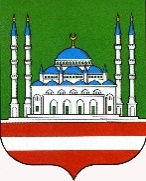 МЭРИЯ   ГОРОДА  ГРОЗНОГО проспект им. Х.А. Исаева,99/20  г. Грозный, Чеченская Республика,  364051, Тел./факс: (8712) 22-20-82, 22-25-87e-mail: grozmer@mail.ruОКПО 45274858, ОГРН 1022002551207ИНН/КПП 2014000452/201401001МЭРИЯ   ГОРОДА  ГРОЗНОГО проспект им. Х.А. Исаева,99/20  г. Грозный, Чеченская Республика,  364051, Тел./факс: (8712) 22-20-82, 22-25-87e-mail: grozmer@mail.ruОКПО 45274858, ОГРН 1022002551207ИНН/КПП 2014000452/201401001МЭРИЯ   ГОРОДА  ГРОЗНОГО проспект им. Х.А. Исаева,99/20  г. Грозный, Чеченская Республика,  364051, Тел./факс: (8712) 22-20-82, 22-25-87e-mail: grozmer@mail.ruОКПО 45274858, ОГРН 1022002551207ИНН/КПП 2014000452/201401001МЭРИЯ   ГОРОДА  ГРОЗНОГО проспект им. Х.А. Исаева,99/20  г. Грозный, Чеченская Республика,  364051, Тел./факс: (8712) 22-20-82, 22-25-87e-mail: grozmer@mail.ruОКПО 45274858, ОГРН 1022002551207ИНН/КПП 2014000452/201401001МЭРИЯ   ГОРОДА  ГРОЗНОГО проспект им. Х.А. Исаева,99/20  г. Грозный, Чеченская Республика,  364051, Тел./факс: (8712) 22-20-82, 22-25-87e-mail: grozmer@mail.ruОКПО 45274858, ОГРН 1022002551207ИНН/КПП 2014000452/201401001МЭРИЯ   ГОРОДА  ГРОЗНОГО проспект им. Х.А. Исаева,99/20  г. Грозный, Чеченская Республика,  364051, Тел./факс: (8712) 22-20-82, 22-25-87e-mail: grozmer@mail.ruОКПО 45274858, ОГРН 1022002551207ИНН/КПП 2014000452/201401001МЭРИЯ   ГОРОДА  ГРОЗНОГО проспект им. Х.А. Исаева,99/20  г. Грозный, Чеченская Республика,  364051, Тел./факс: (8712) 22-20-82, 22-25-87e-mail: grozmer@mail.ruОКПО 45274858, ОГРН 1022002551207ИНН/КПП 2014000452/201401001№№№На №отРуководитель  инспекции__________________Дакаев Р.Н.Члены инспекции           (подпись)1._________________Масаев Э.Р.2.           (подпись)_________________Межиев С-А.А.